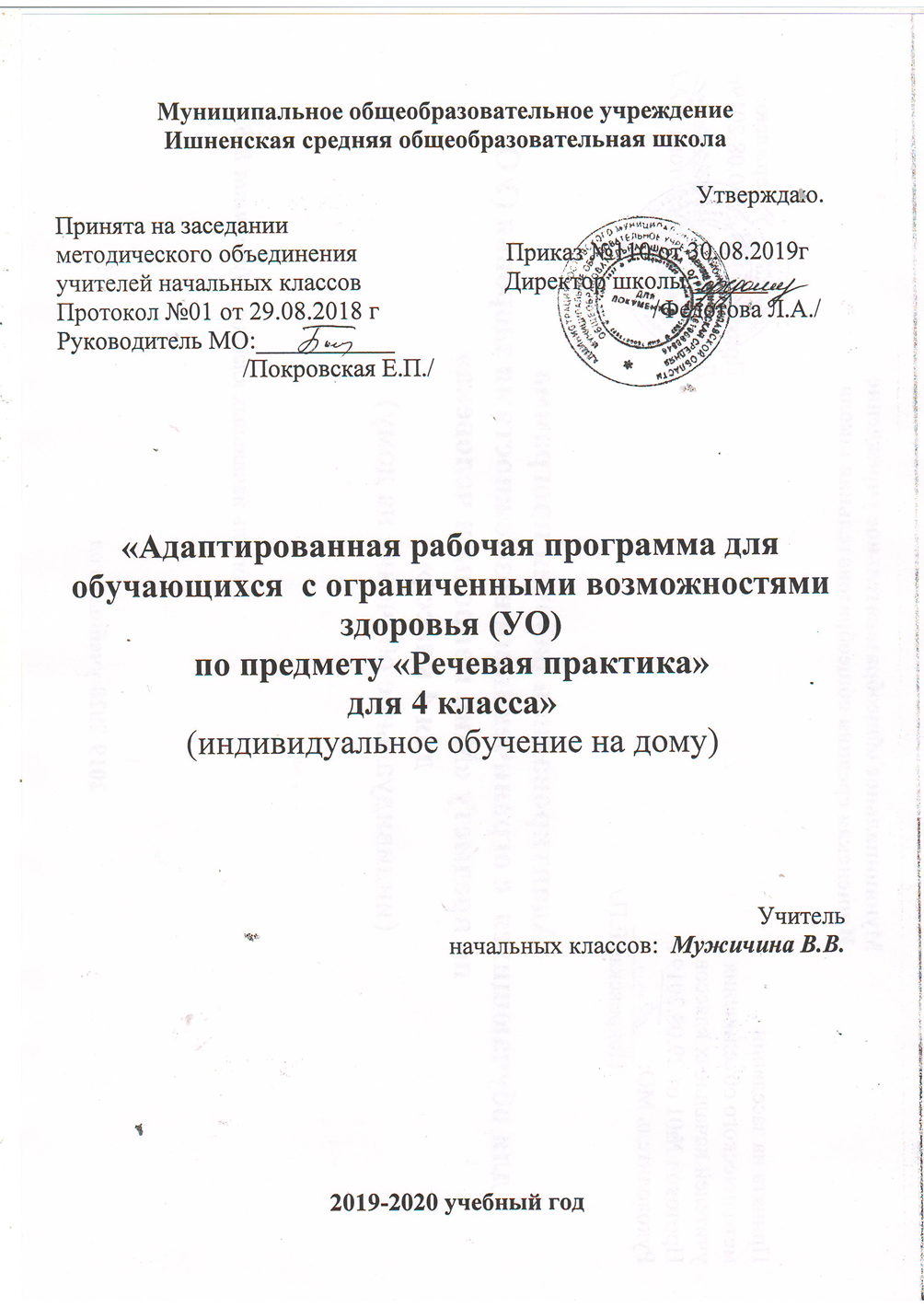 					Пояснительная запискаПланируемые результаты освоения предмета «Речевая практика».Предметные результаты обучения                                                                                                                    Достаточный уровень:                                                                                                        •	понимать содержание сказок и рассказов, прочитанных артистами в аудиозаписи, уметь отвечать на вопросы по содержанию услышанного; понимать содержание детских радио- и телевизионных передач, уметь отвечать на вопросы по содержанию услышанного;                               •	уметь выбирать правильные средства интонации, ориентируясь на образец учителя и анализ речевой ситуации; участвовать в диалогах по темам речевых ситуаций;                                                                                                                                                                                                  •	правильно   выражать   свои   просьбы,   уметь   здороваться, прощаться, просить прощения и извиняться, используя соответствующие выражения;                                                                                                                          •	принимать участие в коллективном составлении рассказа, сказки по темам речевых ситуаций;                                                                              •	уметь воспроизводить составленные рассказы с опорой на картинно-символический план.                                                                                                                        Минимальный уровень:                                                                                                        •	выполнять задания по словесной инструкции учителя, детей;                                                                                                                                    •	выражать свои просьбы, используя вежливые слова, адекватно пользоваться правилами этикета при встрече и расставании с детьми и взрослыми;                                                                                                                                                                      •	знать свои имя и фамилию, адрес дома, объяснять, как можно доехать или дойти до школы (по вопросам учителя);                                           •	участвовать в ролевых играх в соответствии с речевыми возможностями;                                                                                                                  •	слушать сказку или рассказ, уметь отвечать на вопросы с опорой на иллюстративный материал;                                                                           •	выразительно произносить чистоговорки, короткие стихотворения по образцу учителя;                                                                                            •	участвовать в беседе;                                                                                                          •	слушать сказку или рассказ, пересказывать содержание, опираясь на картинно-символический план.Личностные результаты, ожидаемые после 4-го года обучения по программе «Речевая практика»:                                                                                               •	расширение представлений о праздниках — личных и государственных, связанных с историей страны;                                                                •	закрепление  представлений  о  различных  социальных  ролях  - собственных и окружающих людей;                                                                   •	соответствующих возрасту ценностей и социальных ролей через расширение представлений о нормах этикета и правилах культурного поведения;•	закрепление навыков коммуникации и умений использовать принятые нормы социального взаимодействия (в рамках предметных результатов начального обучения);•	закрепление социально-бытовых навыков, используемых в повседневной жизни (в рамках предметных результатов начального обучения).Содержание учебного предмета «Речевая практика»Понимание и аудирование                                                                                                                   Повторение предложений (6—8 слов), разных по структуре, вслед за учителем.     Прослушивание аудиозаписей чтения артистами коротких сказок или рассказов с последующим пересказом прослушанного.Дикция и выразительность речи                                                                                         Практическое использование силы голоса, тона и темпа речи в различных речевых ситуациях.  Практическое осмысление многообразия тона речи, выражающего человеческие чувства. Тренировочные упражнения в передаче восторга, ужаса, радости, горя, удивления, испуга и др. Соотнесение произнесённых фраз с пиктограммами Мимика и жесты. Упражнения в передаче чувств, эмоций с помощью мимики и жестов в сочетании с речью и без неё, с опорой на пиктограммы и без них.Общение и его значение в жизни                                                                                                                       Передача мыслей, чувств, знаний на расстоянии. Для чего люди создали радио, кино, телевидение? Кто говорит с нами по радио или с телеэкрана? Что мы понимаем из такого устного общения с нами? Важно ли для нас это общение? Почему книгу называют собеседником? Какой это собеседник — устный или письменный? Что мы узнаем из книги? Важно ли для нас это общение?  Влияние речи на поступки людей. «Свойства» слов: радовать, огорчать, утешать, сердить, мирить и т. д.; подбор соответствующих слов. Общепринятые знаки в общении людей: «Не курить», «Переход», «Метро», «Мужской и женский туалет», «Нельзя фотографировать» Подготовка речевой ситуации и организация высказывания. Лексические темы: «Игры с друзьями», «Играем в сказку», «Мы писатели», «Я дома», «Я за порогом дома», «Я в мире природы». Определение темы ситуации, обсуждение того, что именно сказать по этой теме. Обсуждение и подготовка атрибутов речевой ситуации. Подбор слов и составление предложений по теме речевой ситуации. Совершенствование умения участвовать в диалогах различного типа (вопрос – ответ, вопрос - сообщение). Составление связного высказывания на основе серии сюжетных картинок, с использованием отработанной лексики по теме и с учетом фиксированной структуры высказывания.                                Культура общения. Устное и письменное приглашение, поздравление. Упражнения в составлении устного и письменного приглашения, поздравления. Извинение. Вежливый отказ от предложения, приглашения. Использование этикетных форм общения в различных речевых ситуациях.Календарно-тематическое планированиеПо базисному плану 0,5ч в неделю, 17 часов в год						Учебно - методическое обеспечение.1.Учебник Комарова С.В. Устная речь: учебник для 4 класса / Комарова С.В. - М. :Просвещение, 2018. + Рабочая тетрадь3.Васильева Н.Н. Развивающие игры для дошкольников/ Ярославль: Академия развития, 2001. 4.Лёвушкина О.Н. Словарная работа в начальных классах/М.:Владос, 2010Дидактические материалыРаздаточные  дидактические материалы по темам. Демонстрационные материалы: предметные  и сюжетные картинки по темам.  Мультфильмы.Стихи, загадки, чистоговорки  по темам.Настольные игры.№ТемаДатапланДатафактК-во ч1Делимся новостями03.0912ВМЯ выбираю книгу17.0913Сказка "Петушок - Золотой гребешок"01.1014Сочиняем сказкуОбсуждение замысла сказки15.1015Сочиняем сказкуСоставление предложений к каждой части придумываемой сказки с опорой на данные слова05.1116Я- пассажирРолевая игра19.1117У телевизора,  обсуждение  «Моя  любимая  программа» 03.1218ВМПовторение изученного. Составление персональных телевизионных программ17.1219Знаки – помощники14.01110Знаки – помощникиЭкскурсия «Знаки-помощники в нашем городе»28.01111В гостях у лесаСоставление «Правил вежливого поведения в лесу».11.02112Задушевный разговор25.02113Задушевный разговорЗнакомство с рассказами В. Осеевой «Волшебное слово», «Что легче?», «На катке»10.03114Повторение изученного Творческая   работа   «Что   может   нанести   вред   лесу?»31.03115ПриглашениеМоделирование   диалогов,   содержащих   приглашение   и вежливый отказ14.04116ВМПриглашение. Поздравляю!Знакомство с правилами оформления письменного поздравления    на    открытке.28.04117Здравствуй, лето! Летние каникулы. Обсуждение планов обучающихся на каникулы12.051